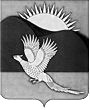 АДМИНИСТРАЦИЯПАРТИЗАНСКОГО МУНИЦИПАЛЬНОГО РАЙОНАПРИМОРСКОГО КРАЯПОСТАНОВЛЕНИЕГлава Партизанскогомуниципального района						       К.К.Щербаков11.05.2016         село Владимиро-Александровское                                № 296О внесении изменений в муниципальную программу                                    «Обеспечение жильём молодых семей Партизанского муниципального района» на 2013-2017 годы, утверждённую постановлением администрации Партизанского муниципального района от 18.07.2012 № 734  В целях приведения правового акта в соответствие с действующими нормативными правовыми актами Партизанского муниципального района, руководствуясь статьями 28, 31 Устава Партизанского муниципального района, администрация Партизанского муниципального районаПОСТАНОВЛЯЕТ:1.Внести в муниципальную программу «Обеспечение жильём молодых семей Партизанского муниципального района» на 2013-2017 годы (далее – Программа), утверждённую постановлением администрации Партизанского муниципального района от 18.07.2012 № 734 (в редакции постановлений            от 23.01.2013 № 38, от 16.09.2013 № 878, от 07.02.2014 № 100,от 07.04.2015 № 242, от 04.12.2015 № 837), следующие изменения:1.1. В паспорте Программы в графе «Объём и источники финансирования программы» слова «2016 год- 1 млн. рублей» заменить на «2016 год - 1,5 млн. рублей».21.2. В разделе 6 «Ресурсное обеспечение программы» описательной части слова «2016 год - 1 млн. рублей» заменить на «2016 год - 1,5 млн. рублей».2. Изложить пункт 9 Приложения № 1 Программы в следующей  редакции: «Право на улучшение жилищных условий с использованием социальной выплаты предоставляется молодой семье только один раз. Участие в Программе является добровольным. Приобретаемое жилое помещение должно находиться или строительство жилого дома должно осуществляться на территории Партизанского муниципального района.».3. Отделу по спорту и молодёжной политике администрации Партизанского муниципального района (Бондаренко) привести вышеназванную программу в соответствие с настоящим постановлением.4. Общему отделу администрации Партизанского муниципального района (Кожухарова) опубликовать настоящее распоряжение в газете «Золотая Долина» и разместить на официальном сайте администрации Партизанского муниципального района в информационно-телекоммуникационной сети «Интернет».